         　　　　　　　NPO法人語り手たちの会　語りの育成事業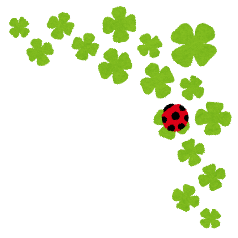 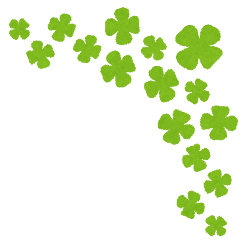 基礎講座２０１８受講生募集隔年で開講の基礎講座。2018年度の受講生を募集します。多彩な講師を迎え、語りの基礎から、自らの語り口を創るまで学びを深めます。語りに興味のある方、ぜひご参加ください。★ 期間　2018年4月～2019年3月　毎月第１日曜日　13:30～16:30（合宿・発表会各１回を含む）★ 対象　 語り手たちの会が目指す「語り」を学びたい人、これから語りを学びたい人。★ 定員　 ２５名　（定員になり次第締め切ります）　　★ 会場　 子どもの文化研究所(東京・目白)　（合宿は東京セントラルユースホステルの予定））★ 受講料　２５０００円　（合宿実費は別途）　★ 内容   単にスキルを学ぶ講座ではなく、語り手としての意識・姿勢の根幹を考える講座です。　　　　　　講師の講義（13:30～15:30）の後、全員で話し合う時間（15:40～16:30）をもちます。　☆地方の会員・受講希望者のために「通信受講」（合宿と発表会に参加。毎回の講義はＤＶＤで聞き、レポートを提出していただきます。）を設定します。★申し込み・問合せ先　伊知地晃子　FAX 03-3381-1459　Eメ-ルa_ichiji@msg.biglobe.ne.jpお名前、連絡先の郵便番号・住所、電話番号かメールアドレスをお知らせください。＊ 各月のテーマと講師（予定）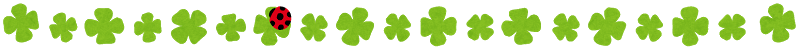 回月　日講義のテーマ（13:30～15:30）　講　師（敬称略）ディスカッション（15:40～16:30)１4月1日開講式・語りの多様性片岡輝　　尾松純子自分を語る２5月6日乳幼児に語る（童歌・おはなしごっこ０１２）曲田晴美　こがようこ子育てと語り･童歌３6月3日児童に語る（園・学校・図書館・児童館で）尾松純子　菅野智子子どもたちへ伝えたいこと４7月1日大人に語る（方言の語り・パーソナルストーリー・高齢者への語り）君川みち子　小阪真理子発表会のレクチャー５8月４日　～５日伝承の語りイメージ＆ボイストレーニング発達障害と読み語り大島広志　伝承の語り手末吉正子　冨塚研二小阪真理子　伊知地晃子夜語りグループごとの話し合い６9月2日語りの歴史を学ぶ片岡輝　　池田香代子グリムについて７10月7日語り口研究１大島広志　君川みち子再話について８11月4日語り口研究２村田厚子　新田安季子自分の語り口を創るとは９12月2日お話会の構成・導入の工夫須山優子　井上雅美発表会準備１101月6日自由にのびのびと語る末吉正子発表会準備２112月3日語りの演出・発表準備小阪真理子発表会準備３123月3日修了お話発表会・閉講式片岡輝修了後茶話会